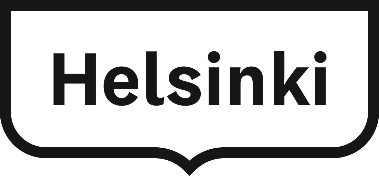 Versio 1.0Tämä on asunnonostajan opas asunnon hintaan kuuluvien materiaalivalintojen sekä lisähintaisten muutostöiden tekemiseenKohde toteutetaan voimassa olevien ja rakennusvalvonnan hyväksymien suunnitelmien mukai-sesti. Asunnonostajalla on kuitenkin halutessaan mahdollisuus teettää vähäisiä muutoksia osta-maansa huoneistoon.Tässä muutostyöoppaassa esitetään asunnon hintaan kuuluvat sisustuskokonaisuudet sekä valmiiksi hinnoitellut muutostyövaihtoehdot. Oppaassa esitetään lisäksi muutostöiden yleiset tilauskäytännöt ja niihin liittyvät aikataulut.MuutostyövaihtoehdotAsunnon ostajan muutosvaihtoehdot koostuvat:Kauppahintaan kuuluvista materiaali-, kaluste-, varuste- ja kodinkonevaihtoehdoistaValmiiksi hinnoitelluista, lisähintaisista materiaali-, kaluste-, varuste- ja kodinkonemuutoksista, jotka eivät sisälly asunnon kauppahintaan, sekäYksilöllisistä, suunnittelua sisältävistä muutoksistaMuutostyöt tulee tilata niille annettujen aikataulujen puitteissa, tämän oppaan sekä asunnon myyjän ja urakoitsijan ohjeita noudattaen. Sopimukset toteutettavista lisä- ja muutostöistä tehdään asukkaan ja urakoitsijan välisinä.Vakiovaihtoehtojen valitseminen ja tilaaminenVaihtoehtoiset materiaalit on esitetty materiaaliesitteessä. Tuotteita, kuten kodinkoneita, voi käydä katsomassa verkossa tai alan liikkeissä, sillä kuvastoissa ja esittelymateriaaleissa esitetyt kuvat tuotteista ovat aina viitteellisiä.Asunnon materiaali-, kaluste-, varuste ja kodinkonevalinta tehdään materiaalivalintalomakkeella. Asunnon ostajan tulee palauttaa täytetty ja allekirjoitettu lomake urakoitsijan muutostyövastaavalle annetussa aikataulussa. Mikäli valintoja ei toimiteta ajoissa, asennetaan asuntoon rakennuttajan määrittämä perusvaihtoehto. Mikäli muutostoiveita hoitaa joku muu kuin asunnon ostaja, tulee kaikkien valintojen palauttamisen yhteydessä toimittaa erillinen valtakirja.Kauppahintaan sisältyvien vakiovaihtoehtojen valinnat sekä valmiiksi hinnoitellut materiaali-, kaluste, varuste ja kodinkonevalinnat vahvistetaan tilausvahvistuksella. Yksilöllisten muutostöiden tilaaminenAsunnon ostaja voi pyytä tarjousta yksilöllisistä muutostöistä erillisellä tarjouspyyntölomakkeella.Yksilöllisiä muutostoiveita ei voida aina hyväksyä. Muutokset tulee olla toteutettavissa, joten ne vaativat rakennuttajan ja urakoitsijan hyväksynnän. Kielletyt muutostyötYksilöllisten suunnittelua sisältävien muutostöiden toteutusmahdollisuus harkitaan aina tapauskohtaisesti. Kaikkia toivottuja muutoksia ei voida sallia, sillä ne voivat aiheuttaa haittaa rakennuksen toimivuudelle, hankkeen aikataululle tai heikentää muiden asukkaiden asemaa. Esimerkiksi seuraavat muutostyöt ovat kiellettyjä omistuskohteissa:rakennuslupaa vaativat muutostyötkantavien rakenteiden muutoksetmärkätilojen siirrotvesipisteiden ja viemäreiden siirrot seinältä toisellekaasuliedettakatkylpy- ja poreammeetilmalämpöpumputikkunoiden paikkojen ja koon muutoksetpiharakennuksiin tai talon julkisivuihin kohdistuvat muutoksetulko-oviin kohdistuva muutoksetilmanvaihtomuutoksetliesikuvun vaihtaminenlämmitystekniikan muutoksetvesiliitäntäiset kodinkoneetei-kelluvat eli alustaan liimattavat lattiamateriaalit niihin soveltumattomissa runkoratkaisuissaseinien tapetointiseinään asennettavat wc-istuimetasiakkaan omat materiaalit/toimituksetsaunan muuttaminen muuksi tilaksiasumisoikeuskohteissa edellisten lisäksi:seinien siirtäminen tai poistaminenkaappien poistaminenTarjouspyyntö yksilöllisistä muutostoiveistaTarjouspyyntö tulee laatia kirjallisena oppaan liitteenä olevalla tarjouspyyntölomakkeella. Tarjouspyynnön tulee sisältää tiedotMitä asuntoa ja mitä tilaa muutos koskeeMitä halutaan muutettavaksiYhteystietonneTarjouspyynnön liitteeksi tulee laittaa kopio huoneiston pohjakuvasta, johon merkitään kohta kohdalta numeroidut halutut muutostyöt. Pohjakuvat annetaan ostajalle kaupanteon yhteydessä. Yhteistyön helpottamiseksi ja nopeuttamiseksi tarjouspyynnön tulee sisältää kaikki huoneistoon suunnitellut muutostyöt.Rakennustyön aikataulut ja materiaalien hankinta-ajat asettavat rajoituksia muutostöiden suorittamisen aikataululle, joten tarjouspyynnöt tulee ehdottomasti toimittaa urakoitsijan muutostyövastaavalle muutostyöaikataulun mukaisestiUrakoitsija antaa kirjallisen tarjouksen yksilöllisistä muutostoiveista, jotka eivät sisälly huoneiston kauppahintaan.TilausAsunnon ostaja voi tilata tarjotun muutostyön palauttamalla tarjouksen liitteenä olevan tilauslomakkeen päivättynä ja allekirjoitettuna urakoitsijalle. Tilaus tulee aina toimittaa kirjallisena annettuun määräaikaan mennessä. Muutostöiden tarkastaminenLisä- ja muutostyöt tarkastetaan ja vastaanotetaan muuttotarkastuksen yhteydessä.Muutostöiden aikatauluMateriaalivalinnat sekä muutostoiveiden tarjouspyynnöt ja tilaukset tulee tehdä annetun aikataulun puitteissa. Runkovaiheen muutoksetMuutostyöt, jotka vaikuttavat esim. sähkö-, data- tai antennipisteisiin, väliseiniin tai LVIS – järjestelmiin.Tarjouspyyntö viimeistään XX.XX.20XXSisävalmistusvaiheen muutoksetMateriaalivalinnat sisävalmistusvaiheen töiden osalta, esim. märkätilat, parketit, kalustemuutokset, kodinkonemuutokset, maalausmuutokset, LVI-kalusteet, saunan varusteet, väliovet.Tarjouspyyntö viimeistään XX.XX.20XXYhteystiedot materiaalivalinnoissa ja muutostyöasioissaUrakoitsijaMateriaalivalinnoissa ja muutostyöasioissa asunnon ostajaa palvelee urakoitsijan muutostyövastaava. Lisä- ja muutostyöt ovat asukkaan ja urakoitsijan välisiä sopimuksia.Asunnon materiaali-, kaluste-, varuste- ja kodinkonevalintalomakkeet sekä muutostoiveiden tarjouspyynnöt tulee toimittaa suoraan kohteen urakoitsijan muutostyövastaavalle:Rakennusliike OyMuutostyövastaava: Anssi AvuliasEsimerkkikatu 1, 00100 Helsinkipuhelin: 09 9999 999.sähköposti: anssi.avulias@rakennusliike.fi AsuntotuotantoOstaja saa ennen kaupantekoa asunnon pohja-, kaluste- ja sähköpistekuvat, sekä urakoitsijan materiaaliesitteen ja materiaalivalintalomakkeen. Vakiohintaisten materiaalien mallitaulut ovat nähtävissä kaupanteon yhteydessä, sekä sen jälkeen asuntotuotannon toimistossa.Asuntotuotannon yhteystiedot:käyntiosoite: Elimäenkatu 15, Helsinki 00510postiosoite: PL 58226, 00099 Helsingin kaupunkisähköposti: asuntomyynti@hel.fi Muutostöiden maksaminenAlle 1000 €:n muutostyöt laskutetaan yhdessä erässä heti kun työtilaus on käsitelty. Yli 1000 € ylittävät muutostyöt laskutetaan kahdessa erässä. 50 % muutostyön hinnasta laskutetaan heti kun työtilaus on käsitelty. Loput 50 % laskutetaan, kun muutostyö on tarkastettu ja luovutettu. Muutostyöt on maksettava kokonaisuudessaan ennen avainten luovutusta.Muutostöiden vaikutus asunnon hintaanHitas-kohteissa rakennusaikaiset lisä- ja muutostyöt lisätään asunnon hankinta-arvoon ennen indeksitarkistusta, jos asunnon omistaja esittää riittävän selvityksen muutostöistä.TyömaaTyömaalla liikkuminen on ehdottomasti kielletty turvallisuussyistä.Muutostöiden vaikutus taloyhtiön tuleviin korjauksiinJos asukas tilaa taloyhtiön huoltovastuulle kuuluvia yhtiön yleistä tasoa korkealaatuisempia tuotteita, esim. hanoja tai lisää kiintovalaisimia, taloyhtiöllä ei ole velvollisuutta korjata niitä muun yhtiön varusteita korkeampaan tasoon. esim. hanan rikkoutuessa tai putkisaneerauksen yhteydessä 